	MĚSTO ŽATEC	USNESENÍ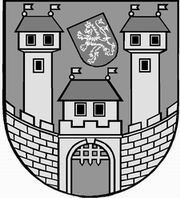 	z 	8	. jednání Rady města Žatce 	konané dne	6.4.2020Usnesení č. 	209 /20	-	229 /20	 209/20	Schválení programu	 210/20	Kontrola usnesení	 211/20	Organizační opatření k provedení inventarizace majetku a závazků v roce 	2020	 212/20	Přerušení provozu MŠ Žatec v době letních prázdnin 2020	 213/20	Účelová neinv. dotace – sportovní organizace	 214/20	Rozpočtové opatření – kap. 741 – příspěvky sportovní a ost. org.	 215/20	Rozpočtové opatření – NIV dotace – ZŠ P. Bezruče 2000	 216/20	Rozpočtové opatření – NIV dotace – ZŠ nám. 28. října 1019	 217/20	Přijetí věcného daru – ZŠ Petra Bezruče 2000	 218/20	Zahájení výběrové řízení „Přírodovědné předměty v moderním pojetí“ – ZŠ	Žatec, Komenského alej 749, okres Louny	 219/20	Zahájení výběrové řízení „Jazyková učebna s novými technologiemi“ – ZŠ 	Žatec, Komenského alej 749, okres Louny	 220/20	Žádost o ukončení Smlouvy o nájmu pozemků v k. ú. Žatec dohodou	 221/20	Městské lesy Žatec, p. o. – poskytnutí příspěvku zřizovatele na 1. pololetí 	roku 2020	 222/20	Informace o investičních akcích odboru rozvoje města v realizaci v roce 	2020	 223/20	Dodatek č. 1 SoD: „Hradby v Žatci“	 224/20	Sociální a zdravotní komise	 225/20	Uzavření nájemní smlouvy – byty v DPS	 226/20	Opatření k vyhlášení nouzového stavu – roušky	 227/20	MŠ Žatec, Jesle, Bratří Čapků 2775, Žatec – organizační složka města – 	příspěvek na provoz zařízení – školné	 228/20	Rozpočtové opatření – finanční dary	 229/20	Odklad splatnosti nájemného – nebytové prostory	 209/20	Schválení programuRada města Žatce projednala a schvaluje program jednání rady města.									 T:  6.4.2020	O:	p.	HAMOUSOVÁ	 210/20	Kontrola usneseníRada města Žatce projednala a bere na vědomí kontrolu usnesení z minulých jednání rady města.									 T:  6.4.2020	O:	p.	ŠMERÁKOVÁ	 211/20	Organizační opatření k provedení inventarizace majetku a závazků v 	roce 2020Rada města Žatce schvaluje:a) Organizační opatření k provedení inventarizace majetku a závazků Města Žatce v roce 2020 (Organizační opatření) platné pro všechny odbory MěÚ Žatec, organizační složky a příspěvkové organizace zřizované Městem Žatec a organizace spravující majetek Města Žatce.b) Složení hlavní inventarizační komise Města Žatce na rok 2020 dle předloženého návrhu.Rada města Žatce ukládá:1) zaslat Organizační opatření všem odborům MěÚ Žatec, organizačním složkám a příspěvkovým organizacím zřizovaných Městem Žatec.Zodpovídá: Ing. SedlákováTermín: 30.04.20202) Ředitelům příspěvkových organizací: Mateřská škola speciální, Žatec, Studentská 1416; MŠ Žatec, Studentská 1230; MŠ Žatec, Fügnerova 2051; MŠ Žatec U Jezu 2903; MŠ Žatec, Otakara Březiny 2769; MŠ Žatec, Bratří Čapků 2775; ZŠ Žatec, Petra Bezruče 2000; ZŠ Žatec, Komenského alej 749; ZŠ Žatec, nám. 28. října 1019; ZŠ a MŠ, Žatec, Jižní 2777; ZŠ a MŠ Žatec, Dvořákova 24; Základní umělecká škola, Žatec; Regionální muzeum K. A. Polánka; Městská knihovna Žatec; Městské divadlo Žatec; Domov pro seniory a Pečovatelská služba v Žatci; Kamarád-LORM; Technické služby města Žatce; Městské lesy Žatec; Chrám Chmele a Piva CZ – zpracovat a poslat vlastní organizační opatření k provedení inventarizace majetku a závazků v roce 2020 ve smyslu přijatého Organizačního opatření.Zodpovídají: ředitelé příspěvkových organizacíTermín: 30.04.20203) Vedoucím odborů MěÚ Žatec a vedoucím organizačních složek a ředitelům příspěvkových organizací zřizovaných Městem Žatec jmenovat předsedu a členy dílčích inventarizačních komisí.Zodpovídají: ředitelé PO, vedoucí odborů a org. složekTermín: 30.04.20204) Dílčím inventarizačním komisím MěÚ Žatec, organizačních složek města a příspěvkových organizací předložit návrhy na přijetí opatření k řešení zjištěných inventarizačních rozdílů.Zodpovídá: předseda dílčí inventarizační komiseTermín: 31.12.20205)  Zjištěné inventarizační rozdíly roku 2020 proúčtovat do 31.12.2020.Zodpovídají: ředitelé PO, vedoucí finančního odboru6) Hlavní inventarizační komisi provést zhodnocení inventarizace za rok 2020, dle potřebyuložit nápravná opatření k odstranění nedostatků, včetně návrhů na vyřazení majetku, vyhotovit inventarizační zápis včetně příloh a předložit ho finančnímu odboru MěÚ Žatec.Zodpovídá: předseda hlavní inventarizační komiseTermín: 31.01.20207) Vedoucím odborů MěÚ Žatec, vedoucím organizačních složek a ředitelům příspěvkových organizací předložit návrhy na odprodej, vyřazení a převod hmotného a nehmotného majetku do 30.11.2020 (vedoucí odborů určí odpovědnou osobu, která bude v rámci příslušné kapitoly potvrzovat vyřazení majetku u příspěvkových organizací).Zodpovídají: ředitelé PO, vedoucí odborů a org. složekTermín: 30.11.20208) Vedoucím odborů MěÚ Žatec a vedoucím organizačních složek dodržovat etapy načítání majetku do programu GINIS dle časového harmonogramu stanoveném v Organizačním opatření.9) Vedoucím odborů MěÚ Žatec dodržovat soupis majetku v jednotlivých kancelářích MěÚ Žatec. V případě přemístění uvědomí vedoucí odboru odpovědného pracovníka finančního odboru, který provede o přemístění majetku zápis.									 T:  31.12.2020	O:	p.	SEDLÁKOVÁ	 212/20	Přerušení provozu MŠ Žatec v době letních prázdnin 2020Rada města Žatce projednala žádosti ředitelů Mateřských škol v Žatci a dle § 3 odst. 1 vyhlášky č. 14/2005 Sb. o předškolním vzdělávání, ve znění pozdějších předpisů, bere na vědomí přerušení provozu Mateřských škol v Žatci v době letních prázdnin 2020 dle přiloženého soupisu termínů. Soupis termínů přerušení provozu MŠ Žatec									 T:  15.4.2020	O:	p.	SEDLÁKOVÁ	 213/20	Účelová neinv. dotace – sportovní organizaceRada města Žatce schvaluje dle ust. § 102 odst. 3 zákona č. 128/2000 Sb., o obcích (obecní zřízení), ve znění pozdějších předpisů, poskytnutí účelové neinvestiční dotace na rok 2020ve výši 50.000,00 Kč sportovní organizaci TJ SEVER ŽATEC z.s., Plzeňská 2787, 438 01 Žatec, IČ 00556548 a G-Titán Muay Thai z.s., J. Masaryka 515/35, 120 00 Praha 2, IČ26984253 na financování provozních nákladů – činnost mládeže do 18 let.Prostředky budou uvolněny z kap. 741 – Příspěvky sportovním organizacím.	T:	30.4.2020	O:	p.	SEDLÁKOVÁ	 214/20	Rozpočtové opatření – kap. 741 – příspěvky sportovní a ost. org.Rada města Žatce schvaluje rozpočtové opatření ve výši 111.000,00 Kč, a to zapojení příjmů do rozpočtu města – vratky finančních příspěvků sportovních a ostatních organizací poskytnutých v roce 2019.Příjmy: 741-3419-2229               + 27.000,00 Kč (vratky sportovních organ.)Příjmy: 741-3429-2229               + 84.000,00 Kč (vratka ost. organizace)Výdaje: 741-3419-5222              + 27.000,00 Kč (příspěvky sportovním organ.)Výdaje: 741-3429-5222              + 84.000,00 Kč (příspěvky ost. organizace).	T:	15.4.2020	O:	p.	SEDLÁKOVÁ	 215/20	Rozpočtové opatření – NIV dotace – ZŠ P. Bezruče 2000Rada města Žatce projednala a schvaluje rozpočtové opatření ve výši 2.625.000,00 Kč, a to zapojení účelové investiční a neinvestiční dotace do rozpočtu města.Účelový znak 17 969 a 17 016 – účelová dotace Ministerstva pro místní rozvoj z „Integrovaného regionálního operačního programu – 11703“ určená pro Základní školu Žatec, Petra Bezruče 2000, okres Louny na realizaci projektu CZ.06.4.59/0.0/0.0/16_075/0008694: „Moderní trendy do výuky jazyků“ v celkové výši 2.625.363,87 Kč – investiční dotace 2.510.413,87 Kč a neinvestiční dotace 114.950,00 Kč.	T:	30.4.2020	O:	p.	SEDLÁKOVÁ	 216/20	Rozpočtové opatření – NIV dotace – ZŠ nám. 28. října 1019Rada města Žatce projednala a schvaluje rozpočtové opatření ve výši 2.837.000,00 Kč, a to zapojení účelové investiční a neinvestiční dotace do rozpočtu města.Účelový znak 17 969 a 17 016 – účelová dotace Ministerstva pro místní rozvoj z „Integrovaného regionálního operačního programu – 11703“ určená pro Základní školu Žatec, nám. 28. října 1019, okres Louny na realizaci projektu CZ.06.4.59/0.0/0.0/16_075/0008567: „Přírodní vědy názorně“ v celkové výši 2.837.142,97 Kč – investiční dotace 928.085,41 Kč a neinvestiční dotace 1.909.057,56 Kč.	T:	30.4.2020	O:	p.	SEDLÁKOVÁ	 217/20	Přijetí věcného daru – ZŠ Petra Bezruče 2000Rada města Žatce projednala žádost ředitelky Základní školy Žatec, Petra Bezruče 2000, okres Louny Mgr. Zděnky Pejšové a dle § 27 odst. 7 písm. b) zákona č. 250/2000 Sb., o rozpočtových pravidlech územních rozpočtů, ve znění pozdějších předpisů, souhlasí s přijetím věcných darů – policová skříňka (knihovna) v hodnotě 1.190,00 Kč, dětský herní koberec (2 kusy po 399,00 Kč) v celkové hodnotě 798,00 Kč, dětský herní koberec v hodnotě 199,00 Kč, nástěnná hra (2 kusy po 399,00 Kč) v celkové hodnotě 798,00 Kč, v celkové hodnotě daru ve výši 3.184,00 Kč, a to dle návrhu darovací smlouvy od fyzické osoby.	T:	15.4.2020	O:	p.	SEDLÁKOVÁ	 218/20	Zahájení výběrové řízení „Přírodovědné předměty v moderním pojetí“ – 	ZŠ Žatec, Komenského alej 749, okres LounyRada města Žatce schvaluje zahájení výběrového řízení dle § 27 zákona č. 134/2016 Sb., zákona o zadávání veřejných zakázek, v platném znění na dodavatele veřejné zakázky: „Přírodovědné předměty v moderním pojetí“ – ZŠ Žatec, Komenského alej 749, okres Louny“ v podobě výzvy, zadávací dokumentace a Kupní smlouvy.Rada města Žatce současně schvaluje složení komise pro posouzení a hodnocení nabídek, včetně jejich náhradníků.	T:	15.4.2020	O:	p.	SEDLÁKOVÁ	 219/20	Zahájení výběrové řízení „Jazyková učebna s novými technologiemi“ – 	ZŠ Žatec, Komenského alej 749, okres LounyRada města Žatce schvaluje zahájení výběrového řízení dle § 27 zákona č. 134/2016 Sb., zákona o zadávání veřejných zakázek, v platném znění na dodavatele veřejné zakázky: „Jazyková učebna s novými technologiemi“ – ZŠ Žatec, Komenského alej 749, okres Louny“ v podobě výzvy, zadávací dokumentace a Kupní smlouvy.Rada města Žatce současně schvaluje složení komise pro posouzení a hodnocení nabídek, včetně jejich náhradníků.	T:	15.4.2020	O:	p.	SEDLÁKOVÁ	 220/20	Žádost o ukončení Smlouvy o nájmu pozemků v k. ú. Žatec dohodouRada města Žatce schvaluje skončení nájmu části pozemku st. p. č. 612/1 zastavěná plochaa nádvoří o výměře 91 m2, pozemku st. p. č. 611 zastavěná plocha a nádvoří o výměře 19 m2 a pozemku p. p. č. 7117 ostatní plocha o výměře 63 m2 v k. ú. Žatec dohodou k 15.04.2020, nájemce fyzická osoba.	T:	15.4.2020	O:	p.	DONÍNOVÁ	 221/20	Městské lesy Žatec, p. o. – poskytnutí příspěvku zřizovatele na 1. pololetí	 roku 2020Rada města Žatce opakovaně projednala a schvaluje dle § 28, odst. 7 zákona č. 250/2000 Sb., „o rozpočtových pravidlech územních rozpočtů“, ve znění pozdějších předpisů, poskytnutí příspěvku pro 1. pololetí roku 2020 na provoz příspěvkové organizaci Městské lesy Žatec, p. o. a zároveň schvaluje rozpočtové opatření na uvolnění finančních prostředků z rezervního fondu ve výši 313.000,00 Kč.Výdaje: 741-6171-5901              - 313.000,00 Kč (RF)Výdaje: 709-1036-5331, org. 511    + 313.000,00 Kč (příspěvek PO Městské lesy).Dále Rada města Žatce schvaluje příspěvkové organizaci Městské lesy Žatec, p. o. změnu závazných ukazatelů:Příspěvek na mzdy: 0,00 KčPříspěvek na provoz: 313.000,00 Kč.Ostatní ukazatelé zůstávají beze změny.									 T:  15.4.2020	O:	p.	SEDLÁKOVÁ	 222/20	Informace o investičních akcích odboru rozvoje města v realizaci v roce 	2020Rada města Žatce bere na vědomí aktuální přehled investičních akcí odboru rozvoje města Žatce k 27.03.2020.									 T:  6.4.2020	O:	p.	MAZÁNKOVÁ	 223/20	Dodatek č. 1 SoD: „Hradby v Žatci“Rada města Žatce projednala a schvaluje Dodatek č. 1 Smlouvy o dílo na posun termínu a uhrazení dosavadních nákladů projektové dokumentace „Hradby v Žatci“ a zároveň ukládástarostce města Žatce tento dodatek podepsat.	T:	30.4.2020	O:	p.	MAZÁNKOVÁ	 224/20	Sociální a zdravotní komiseRada města Žatce projednala a bere na vědomí zápis z jednání sociální a zdravotní komise města Žatce ze dne 11.03.2020.Rada města Žatce projednala a schvaluje poskytnutí finančních příspěvků pro rok 2020 dovýše 157.000,00 Kč dle předloženého návrhu v zápise z jednání sociální a zdravotní komise Města Žatce na rok 2020.	T:	30.4.2020	O:	p.	LAIBL	 225/20	Uzavření nájemní smlouvy – byty v DPSRada města Žatce projednala a souhlasí s uzavřením nájemní smlouvy s fyzickou osobou (byt č. 606 v DPS Písečná 2820) na dobu určitou tří let s tím, že v souladu s platnými Pravidly pro přidělování bytů v DPS žadatelka uhradí jednorázový příspěvek na sociální účely ve výši 25.000,00 Kč.Rada města Žatce bere na vědomí, že jednorázový příspěvek na sociální účely ve výši 25.000,00 Kč bude hrazen po měsíčních splátkách.	T:	27.4.2020	O:	p.	SULÍKOVÁ	 226/20	Opatření k vyhlášení nouzového stavu – rouškyRada města Žatce projednala a schvaluje po dobu trvání Nouzového stavu opatření k poskytování roušek občanům – roušky budou občanům města, včetně místních částí, vydávány zdarma.	T:	7.4.2020	O:	p.	SCHELLOVÁ	 227/20	MŠ Žatec, Jesle, Bratří Čapků 2775, Žatec – organizační složka města – 	příspěvek na provoz zařízení – školnéRada města Žatce projednala návrh vedoucí organizační složky Jesle, Bratří Čapků 2775, Žatec a schvaluje prominutí příspěvku za měsíc duben a květen 2020 na provoz zařízení ve výši 600,00 Kč za každý měsíc a dítě.Dále Rada města Žatce doporučuje ředitelům MŠ Žatec prominout měsíční výši úplaty za předškolní vzdělávání za měsíc duben a květen 2020, která je stanovena jednotlivými MŠ Žatec.	T:	10.4.2020	O:	p.	SEDLÁKOVÁ	 228/20	Rozpočtové opatření – finanční daryRada města Žatce schvaluje rozpočtové opatření ve výši 21.000,00 Kč, a to zapojení finančních darů do rozpočtu města.Příjmy: 719-5213-2321                + 21.000,00 Kč (finanční dary)Výdaje: 741-5213-5221                + 10.000,00 Kč (dar pro Nemocnici Žatec)Výdaje: 741-5213-5336 org. 508       +  2.000,00 Kč (dar pro DPS Žatec)Výdaje: 719-5213-5139                +  9.000,00 Kč (krizové řízení).	T:	15.4.2020	O:	p.	SEDLÁKOVÁ	 229/20	Odklad splatnosti nájemného – nebytové prostoryRada města Žatce v návaznosti na Usnesení Vlády České republiky č. 217 ze dne 15.03.2020 o přijetí krizového opatření rozhodla, že lhůta splatnosti stanovená do 30.04.2020 pro úhradu platby nájemného včetně služeb za nájem komerčně využívaných nebytových prostor ve vlastnictví Města Žatce se prodlužuje do 30.06.2020 bez sankcí z prodlení.	T:	6.4.2020	O:	p.	DONÍNOVÁ	 Starostka	Místostarosta	 Mgr. Zdeňka Hamousová v. r.	Ing. Radim Laibl v. r.Za správnost vyhotovení: Pavlína KloučkováUpravená verze dokumentu z důvodu dodržení přiměřenosti rozsahu zveřejňovaných osobních údajů podle zákona č. 110/2019 Sb., o zpracování osobních údajů.hlasůHamousováLaiblŠpičkaAntoniFrýbaPintrŠtrosspro6/omluven/////proti-zdržel se-hlasůHamousováLaiblŠpičkaAntoniFrýbaPintrŠtrosspro6/omluven/////proti-zdržel se-hlasůHamousováLaiblŠpičkaAntoniFrýbaPintrŠtrosspro6/omluven/////proti-zdržel se-Název organizace:Přerušen provoz MŠ:Provoz MŠ: MŠ speciální, Žatec, Studentská 1416, okres Louny 13.07. - 31.07.2020, 01.08. - 24.08.202001.07. - 12.07.2020, 25.08.– 30.08.2020     MŠ Žatec, Studentská 1230, okres Louny03.08. - 31.08.202001.07. - 02.08.2020MŠ Žatec, Fügnerova 2051, okres Louny01.08. - 31.08.202001.07. - 31.07.2020MŠ Žatec, U Jezu 2903, okres Louny03.08. - 31.08.202001.07. - 02.08.2020MŠ Žatec, Otakara Březiny 2769, okres Louny01.07. - 31.07.202001.08. - 31.08.2020MŠ Žatec, Bratří Čapků 2775, okres Louny01.07. - 31.07.202001.08. - 31.08.2020ZŠ a MŠ, Žatec, Dvořákova 24, okres Louny01.07. - 31.07.2020,01.08. - 30.08.2020--------------hlasůHamousováLaiblŠpičkaAntoniFrýbaPintrŠtrosspro6/omluven/////proti-zdržel se-hlasůHamousováLaiblŠpičkaAntoniFrýbaPintrŠtrosspro6/omluven/////proti-zdržel se-hlasůHamousováLaiblŠpičkaAntoniFrýbaPintrŠtrosspro6/omluven/////proti-zdržel se-hlasůHamousováLaiblŠpičkaAntoniFrýbaPintrŠtrosspro6/omluven/////proti-zdržel se-hlasůHamousováLaiblŠpičkaAntoniFrýbaPintrŠtrosspro6/omluven/////proti-zdržel se-hlasůHamousováLaiblŠpičkaAntoniFrýbaPintrŠtrosspro6/omluven/////proti-zdržel se-hlasůHamousováLaiblŠpičkaAntoniFrýbaPintrŠtrosspro6/omluven/////proti-zdržel se-hlasůHamousováLaiblŠpičkaAntoniFrýbaPintrŠtrosspro6/omluven/////proti-zdržel se-hlasůHamousováLaiblŠpičkaAntoniFrýbaPintrŠtrosspro6/omluven/////proti-zdržel se-hlasůHamousováLaiblŠpičkaAntoniFrýbaPintrŠtrosspro6/omluven/////proti-zdržel se-hlasůHamousováLaiblŠpičkaAntoniFrýbaPintrŠtrosspro7///////proti-zdržel se-hlasůHamousováLaiblŠpičkaAntoniFrýbaPintrŠtrosspro7///////proti-zdržel se-hlasůHamousováLaiblŠpičkaAntoniFrýbaPintrŠtrosspro7///////proti-zdržel se-hlasůHamousováLaiblŠpičkaAntoniFrýbaPintrŠtrosspro7///////proti-zdržel se-hlasůHamousováLaiblŠpičkaAntoniFrýbaPintrŠtrosspro7///////proti-zdržel se-hlasůHamousováLaiblŠpičkaAntoniFrýbaPintrŠtrosspro7///////proti-zdržel se-hlasůHamousováLaiblŠpičkaAntoniFrýbaPintrŠtrosspro7///////proti-zdržel se-hlasůHamousováLaiblŠpičkaAntoniFrýbaPintrŠtrosspro7///////proti-zdržel se-